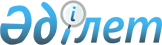 Об установлении ограничительных мероприятий по некробактериозу в поселке Г. Мустафина на станции Нуринская
					
			Утративший силу
			
			
		
					Постановление акимата Бухар-Жырауского района Карагандинской области от 26 июля 2010 года N 19/03. Зарегистрировано Управлением юстиции Бухар-Жырауского района Карагандинской области 13 августа 2010 года N 8-11-98. Утратило силу постановлением акимата Бухар-Жырауского района Карагандинской области от 3 июня 2016 года № 16/17      Сноска. Утратило силу постановлением акимата Бухар-Жырауского района Карагандинской области от 03.06.2016 № 16/17.

      В соответствии с пунктом 2 статьи 10 Закона Республики Казахстан от 10 июля 2002 года "О ветеринарии", руководствуясь подпунктом 18 пункта 1 статьи 31 Закона Республики Казахстан от 23 января 2001 года "О местном государственном управлении и самоуправлении в Республике Казахстан", на основании представления главного государственного ветеринарного инспектора Бухар-Жырауского района, в связи с регистрацией некробактериоза среди крупного рогатого скота в подворьях и хозяйствах поселка Г. Мустафина на станции Нуринская, акимат района ПОСТАНОВЛЯЕТ:

      1. В связи с регистрацией некробактериоза среди крупного рогатого скота, установить ограничительные мероприятия по некробактериозу в подворьях поселка Г. Мустафина на станции Нуринская.

      2. По условиям ограничения запретить:

      1) провоз (прогон) животных через территорию, где установлены ограничения, ввоз (ввод) на эту территорию здоровых животных, (вывод) из них животных, кроме случаев отправки их на убой;

      2) заготовку на территориях, где установлены эпизоотические очаги инфекции, сена, соломы и других грубых кормов для вывоза их на другую территорию, а также проведение мероприятий, связанных со скоплением животных и людей;

      3) больных некробактериозом животных изолировать от другого поголовья, не зависимо от их племенной и производственной ценности, весовых кондиций, возраста, состояния беременности для проведения симптоматического лечения до полного выздоровления.

      3. В случаях приобретения (покупки) восприимчивых к некробактериозу животных (в том числе племенных) в течение 30 дней содержать их изолированно от остальных животных.

      4. Отделу сельского хозяйства и ветеринарии Бухар-Жырауского района обеспечить выполнение ограничительных мероприятий в установленные сроки и разработать план мероприятий по профилактике и борьбе с некробактериозом сельскохозяйственных животных.

      5. Акиму поселка Г. Мустафина (Мамалинов Ахметрашит Калиевич) оказать содействие в организации ограничительных мероприятий.

      6. Управлению внутренних дел (Алиев Серик Сагимбаевич) (по согласованию), территориальной инспекции Бухар-Жырауского района Министерства сельского хозяйства Республики Казахстан (Садиров Ербол Омарбаевич) (по согласованию) совместно с главными специалистами - ветеринарными врачами аппаратов акимов сельских округов и поселков усилить контроль за передвижением сельскохозяйственных животных.

      7. Контроль за исполнением настоящего постановления возложить на начальника отдела сельского хозяйства и ветеринарии Курмангалиева Маната Салимовича.

      8. Настоящее постановление вводится в действие со дня официального опубликования в средствах массовой информации.

      

      23.07.2010 г.


					© 2012. РГП на ПХВ «Институт законодательства и правовой информации Республики Казахстан» Министерства юстиции Республики Казахстан
				Аким района

Е. Нашаров

Согласовано

Главный государственный

ветеринарно-санитарный инспектор

Бухар-Жырауского района

Е. Садиров

23.07.2010 г.

Начальник районного

управления внутренних дел

С. Алиев

